IACRN 2020 Conference Roundtable Submission Form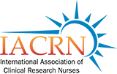 Name: _____________________________________________________Title of Roundtable: ____________________________________________Describe what you will be presenting and its importance to Clinical Research Nursing:_______________________________________________________________________________________________________________________________________________________________________________________________________________________________________________________________________________________________________________________________________________________________________________________________________________________________________________________________________________Please describe the handouts you will be using to support your roundtable session:_____________________________________________________________________________________________________________________________________________________________________________________________________________________________________________________________________________________________________________________List 2 proposed discussion questions that you might use to engage your participants:_____________________________________________________________________________________________________________________________________________________________________________________________________________________________________________________________________________________________________________________